ВЗАИМОДЕЙСТВИЕ ФОТОПЛАЗМЫ в воздухе С УДАРНОЙ ВОЛНОЙКурбанисмалов В.С., Рагимханов Г.Б., Хачалов М.Б., Али Рафид Аббас АлиДагестанский государственный университет, Махачкала, Россия, vali_60@mail.ruДанная работа посвящена экспериментальному исследованию распространения  ударной волны (УВ) в слабоионизованной фотоплазме в воздухе и изучению двойного слоя заряда на фронте волны. Решетка искровых разрядников, расположенных в одной плоскости и срабатываемых одновременно формируют плоскую УВ, которая распространяется в фотоплазме. На фронте волны вследствие поляризации плазмы образуется двойной электрический слой, распространяющийся со скоростью волны.Импульс поля двойного слоя заряда определялась системой из двух мелкоячеистых сеток, расположенных параллельно друг другу на расстоянии , сигнал с которых регистрировался запоминающим осциллографом С8-14. На искровые разрядники подается импульс напряжения амплитудой до 25 кВ. Энергия, вкладываемая в разряды, менялась в пределах 10-100 Дж. При прохождении фронта волны через сетки двойной слой заряда вызывает появление меняющегося потенциала на измерительной сетке и появление соответствующего тока через резистор R, сигнал с которого осциллографируется , где - потенциал сетки относительно земли,  - емкость системы сеток. С учетом скорости распространения ударной волны υ получим , где  - напряженность  поля двойного слоя.  , где U – измеряемый сигнал. По измеренному сигналу U(t) можно определить напряженность поля двойного слоя на фронте ударной волны. Использование интегрирующей цепочки позволяет определить и распределение потенциала.Характерные осциллограммы сигнала с системы сеток показаны на рисунке (развертка 10 мкс/дел).В работе показано, что на фронте УВ образуется двойной электрический слой с напряженностью поля ~102 В/см и характерным масштабом разделения зарядов ~10-3м. Причиной образования двойного слоя в ион-ионной плазме в воздухе является разрушение отрицательных ионов в процессе взаимодействия УВ с плазмой.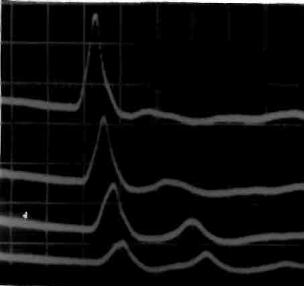 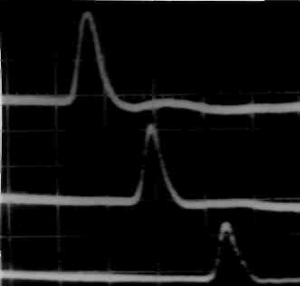 